Name   								  	Date  				
Find values for , , , , and  so that the following matrix product equals the  identity matrix.  Explain how you obtained these values.Represent the following system of linear equations as a single matrix equation of the form , where  is a  matrix, and  and  are  column matrices.Solve the system of three linear equations given in part (b).The following diagram shows two two-dimensional vectors  and  in the place positioned to both have endpoint at point .   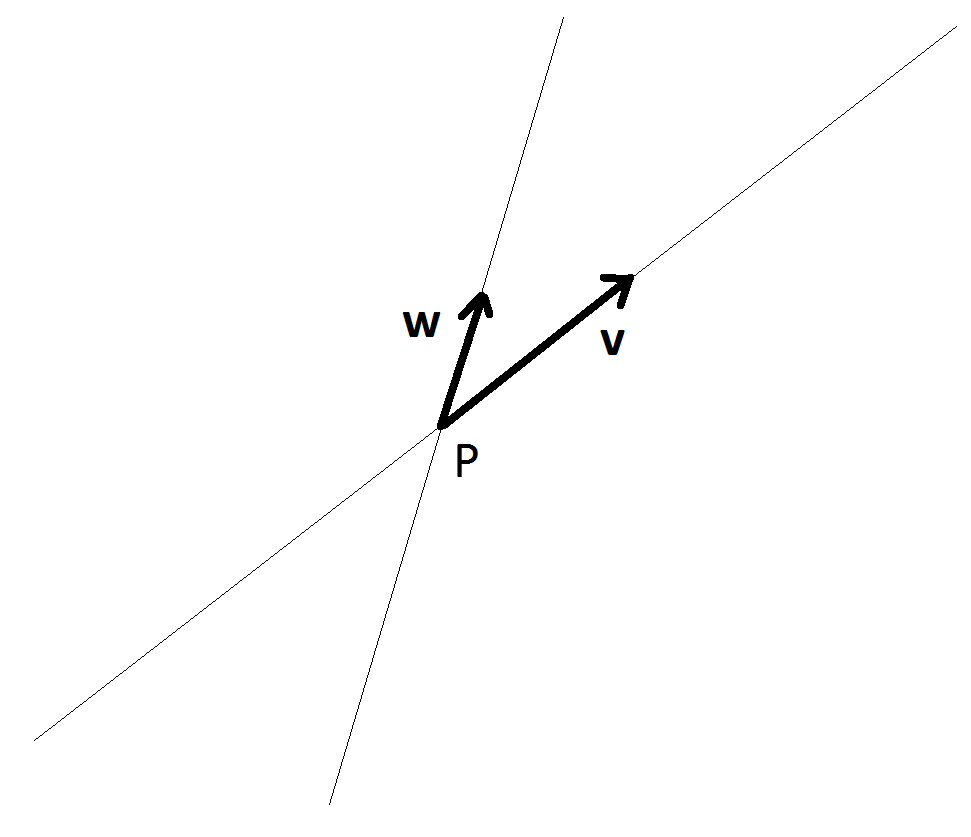 On the diagram, make reasonably accurate sketches of the following vectors, again each with endpoint at .  Be sure to label your vectors on the diagram.Vector  has magnitude ,  has magnitude , and the acute angle between them is .What is the magnitude of the scalar multiple ?What is the measure of the smallest angle between  and  if these two vectors are placed to have a common endpoint? Consider the two-dimensional vectors  and .What are the components of each of the vectors  and ?On the following diagram, draw representatives of each of the vectors , , and , each with endpoint at the origin.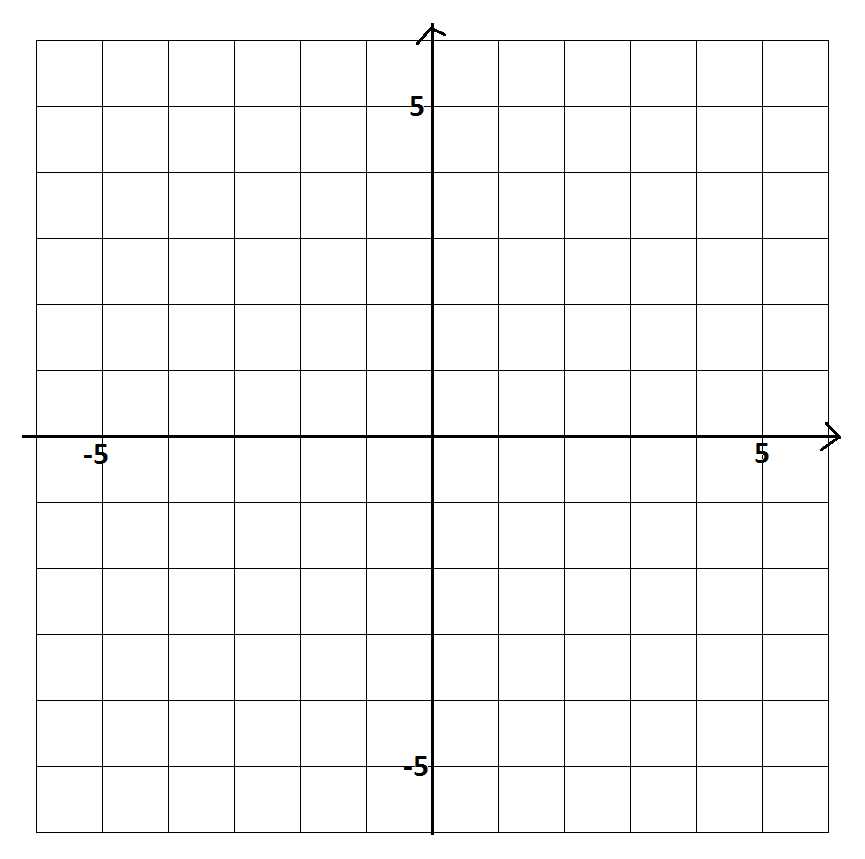 The representatives for the vectors  and  you drew form two sides of a parallelogram, with the vector  corresponding to one diagonal of the parallelogram.  What vector, directed from the third quadrant to the first quadrant, is represented by the other diagonal of the parallelogram?  Express your answer solely in terms of  and , and also give the coordinates of this vector.Show that the magnitude of the vector  does not equal the sum of the magnitudes of  and of .Give an example of a non-zero vector  such that  does equal .Which of the following three vectors has the greatest magnitude:  , , or 
?    Give the components of a vector one-quarter the magnitude of vector  and with direction opposite the direction of . Vector  points true north and has magnitude .  Vector  points  east of true north.  What should the magnitude of  be so that  points directly east? State the magnitude and direction of . Consider the three points , , and  in three-dimensional space. Let  be the midpoint of  and  be the midpoint of .Write down the components of the three vectors , and , and verify through arithmetic that their sum is zero.  Also, explain why geometrically we expect this to be the case.Write down the components of the vector .  Show that it is parallel to the vector  and half its magnitude.Let .What is the value of the ratio ?Show that the point  lies on the line connecting  and .  Show that  also lies on the line connecting  and .A section of a river, with parallel banks apart, runs true north with a current of .  Lashana, an expert swimmer, wishes to swim from point  on the west bank to the point  directly opposite it.  In still water she swims at an average speed of .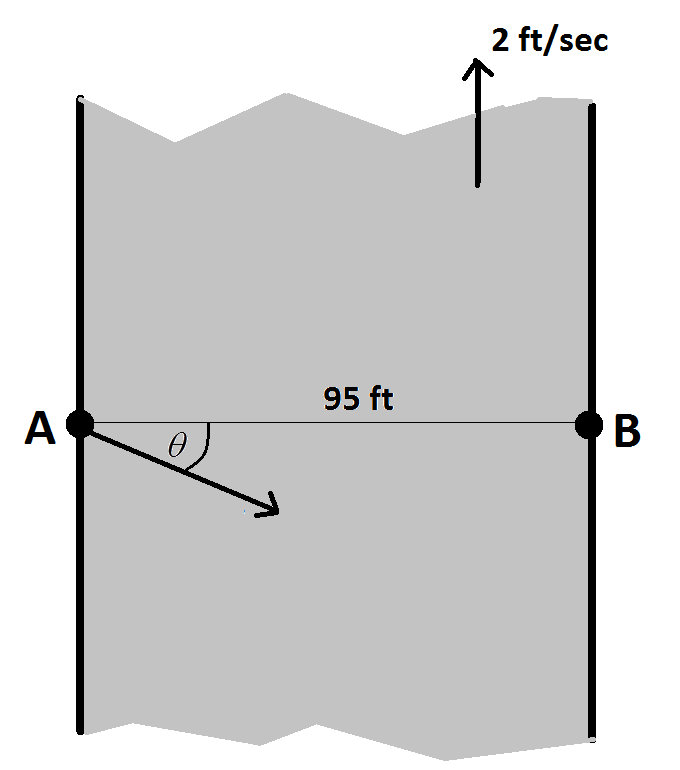 The diagram to the right illustrates the situation.To counteract the current, Lashana realizes that she is to swim at some angle  to the east/west direction as shown. With the simplifying assumptions that Lashana’s swimming speed will be a constant  and that the current of the water is a uniform  flow northward throughout all regions of the river (we will ignore the effects of drag at the river banks, for example), at what angle  to east/west direction should Lashana swim in order to reach the opposite bank precisely at point ?  How long will her swim take?What is the shape of Lashana’s swimming path according to an observer standing on the bank watching her swim?  Explain your answer in terms of vectors.If the current near the banks of the river is significantly less than , and Lashana swims at a constant speed of  at the constant angle  to the east/west direction as calculated in 
part (a), will Lashana reach a point different from  on the opposite bank?  If so, will she land just north or just south of ?  Explain your answer. A  ball experiences a force due to gravity  of magnitude  Newtons directed vertically downwards. If this ball is placed on a ramped tilted at an angle of , what is the magnitude of the component of this force, in Newtons, on the ball directed towards the bottom of the ramp?  (Assume the ball is of sufficiently small radius that is reasonable to assume that all forces are acting at the point of contact of the ball with the ramp.) 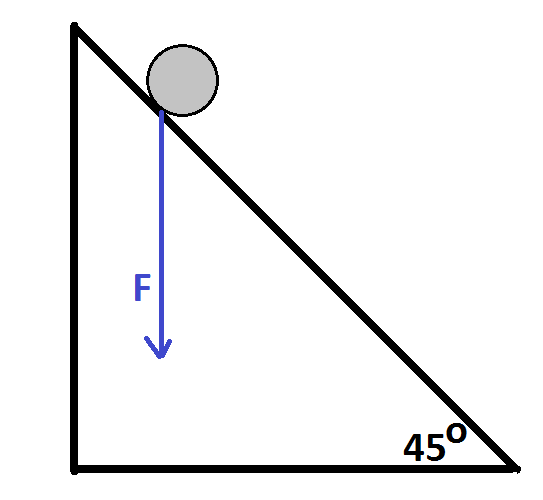 Let  be the point  and  be the point  in three-dimensional space. A particle moves along the straight line through  and  at uniform speed in such a way that at time 
 seconds the particle is at , and at  second the particle is at .  Let  be the location of the particle at time  (so,  and ). Find the coordinates of the point  each in terms of .Give a geometric interpretation of the point .Let  be the linear transformation represented by the  matrix , and let  and 
 be the images of the points  and , respectively, under .   Find the coordinates of  and .A second particle moves through three-dimensional space.  Its position at time  is given by , the image of the location of the first particle under the transformation .  Where is the second particle at times  and ?  Briefly explain your reasoning.Prove that second the particle is also moving along a straight line path at uniform speed.Name   								  	Date  				
Find values for , , , , and  so that the following matrix product equals the  identity matrix.  Explain how you obtained these values.The row 1, column 1 entry of the product is .  This should equal , so 
.The row 2, column 1 entry of the product is .  This should equal zero, so .The row 3, column 1 entry of the product is .  This should equal zero, so .The row 1, column 3 entry of the product is , and this should equal zero.  So, we should have .The row 2, column 3 entry of the product is , and this should equal zero.  So, we need .    Solving the two linear equation is  and  gives  and .So, in summary, we have , , , , and .Represent the following system of linear equations as a single matrix equation of the form , where  is a  matrix and  and  are  column matrices.We have  with  and  and .Solve the system of three linear equations given in part (b).The solution is given by , if the matrix inverse exists.  But part (a) shows that if we set then we have .  We could check that , as well (in which case B is the matrix inverse of A), but even without knowing this, from    we getthat is, that , ,  is a solution to the system of equations.  (In fact, it can be the only solution to the system.)The following diagram shows two two-dimensional vectors  and  in the place positioned to both have endpoint at point .   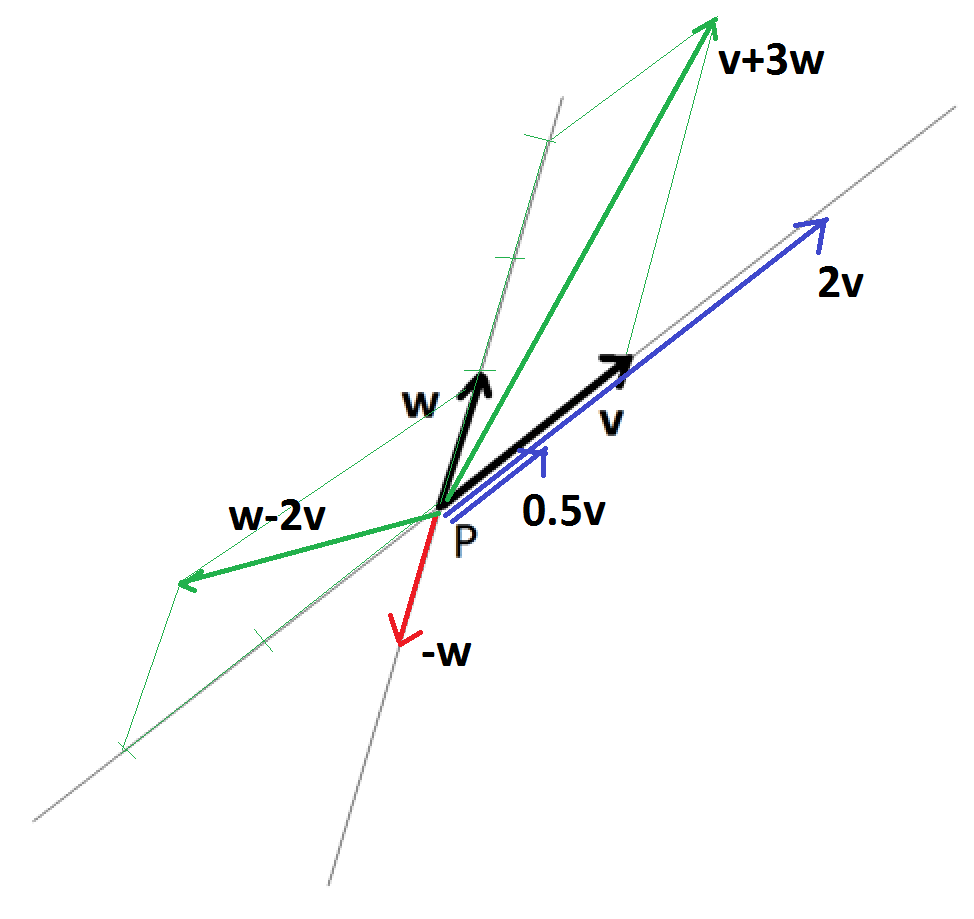 On the diagram, make reasonably accurate sketches of the following vectors, again each with endpoint at .  Be sure to label your vectors on the diagram.Vector  has magnitude ,  has magnitude , and the acute angle between them is .What is the magnitude of the scalar multiple ?We have .What is the measure of the smallest angle between  and  if these two vectors are placed to have a common endpoint? 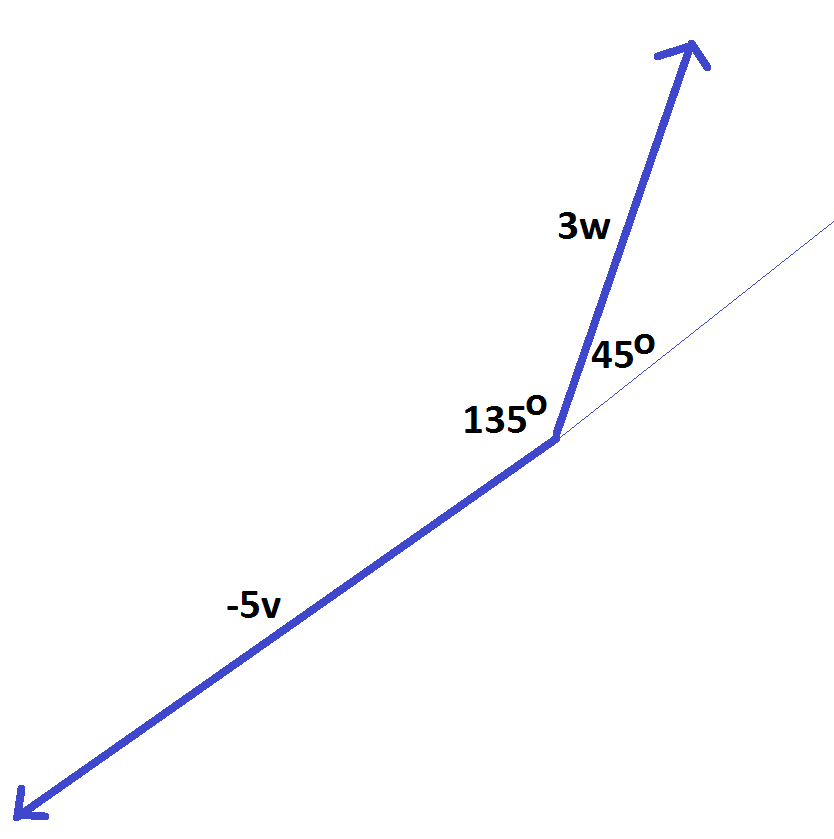 The two vectors in question have an angle of smallest measure 135° between them.Consider the two-dimensional vectors  and .What are the components of each of the vectors  and ? and On the following diagram, draw representatives of each of the vectors , , and , each with endpoint at the origin.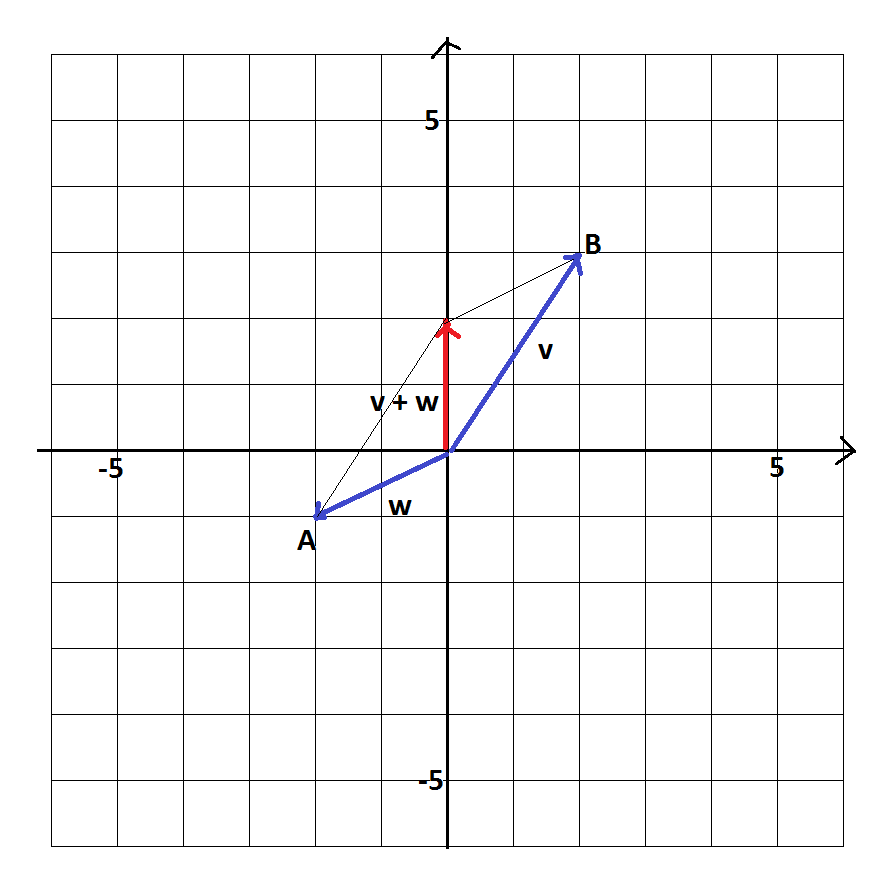 The representatives for the vectors  and  you drew form two sides of a parallelogram, with the vector  corresponding to one diagonal of the parallelogram.  What vector, directed from the third quadrant to the first quadrant, is represented by the other diagonal of the parallelogram?  Express your answer solely in terms of  and , and also give the coordinates of this vector.Label the points A and B as shown.  The vector we seek is .  To move from A to B we need to follow  and then .  Thus, the vector we seek is , which is the same as .Also, we see that to move from A to B we need to move 4 units to the right and 4 units upward.  This is consistent with .Show that the magnitude of the vector  does not equal the sum of the magnitudes of  and of .We have  and , so .Now, .  This does not equal .Give an example of a non-zero vector  such that  does equal .Choosing u to be the vector v works.(In fact,  for any positive real number k works.)Which of the following three vectors has the greatest magnitude:  , , or 
?     and So, each of these vectors is either  or the scalar multiple , which is the same vector but with opposite direction.  They all have the same magnitude.Give the components of a vector one-quarter the magnitude of vector  and with direction opposite the direction of . Vector  points true north and has magnitude .  Vector  points  east of true north.  What should the magnitude of  be so that  points directly east? a.	State the magnitude and direction of . We hope to have the following vector diagram incorporating a right triangle.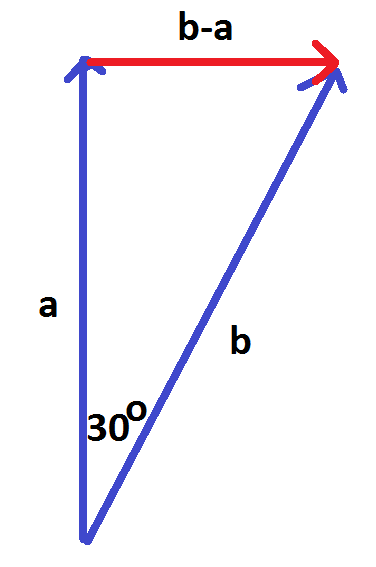 We have , and for this 30-60-90 triangle we need 
 and .  This shows the magnitude of b should be . The vector  points east and has magnitude . b.	Write  in magnitude and direction form. 	;  has a magnitude of  and a direction of  measured from the 	horizontal.Consider the three points , , and  in three-dimensional space. Let  be the midpoint of  and  be the midpoint of .Write down the components of the three vectors , , and , and verify through arithmetic that their sum is zero.  Also, explain why geometrically we expect this to be the case.We have the following: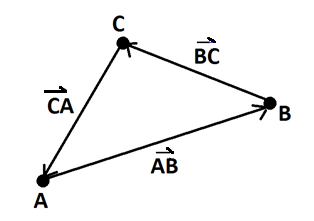 Their sum is .This is to be expected as the three points A, B, and C are vertices of a triangle (even in three-dimensional space), and the vectors , and , when added geometrically, traverse the sides of the triangle and have the sum effect of “returning to start.”  That is, the cumulative effect of the three vectors is no vectorial shift at all.Write down the components of the vector .  Show that it is parallel to the vector  and half its magnitude.We have  and .  Thus, .We see that , which shows that  has the same direction as  (and hence is parallel to it) and half the magnitude.Let .What is the value of the ratio ?and .  Thus, .Show that the point  lies on the line connecting  and .  Show that  also lies on the line connecting  and .That  means that the point G lies a third of the way along the line segment . Check:  So, G also lies on the line segment  (and one-third of the way along, too).A section of a river, with parallel banks apart, runs true north with a current of .  Lashana, an expert swimmer, wishes to swim from point  on the west bank to the point  directly opposite it.  In still water she swims at an average speed of .The diagram to the right illustrates the situation.To counteract the current, Lashana realizes that she is to swim at some angle  to the east/west direction as shown. With the simplifying assumptions that Lashana’s swimming speed will be a constant  and that the current of the water is a uniform  flow northward throughout all regions of the river (we will ignore the effects of drag at the river banks, for example), at what angle  to east/west direction should Lashana swim in order to reach the opposite bank precisely at point ?  How long will her swim take?What is the shape of Lashana’s swimming path according to an observer standing on the bank watching her swim?  Explain your answer in terms of vectors.Lashana’s velocity vector  has magnitude 3 and resolves into two components as shown, a component in the east direction  and a component in the south direction .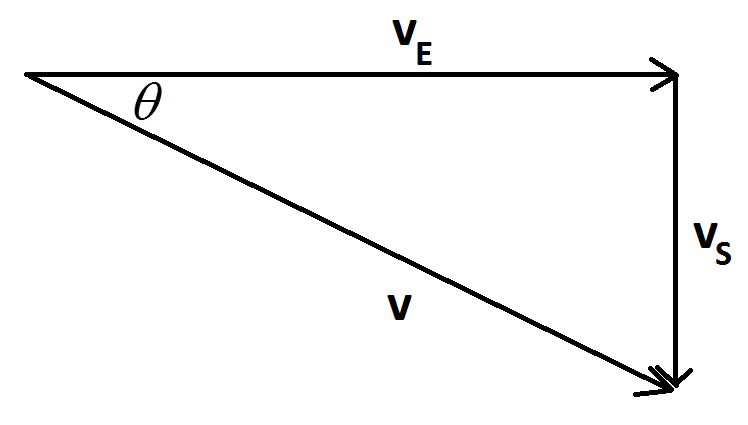 We see 			. Lashana needs this component of her velocity vector to counteract the northward current of the water.  This will ensure that Lashana will swim directly toward point B with no sideways deviation. Since the current is  ft/sec, we need , showing that .Lashana will then swim at a speed of  ft/sec toward the opposite bank.Since ,  is part of a  right triangle, so .  Thus, 
 ft/sec.She needs to swim an east/west distance of  feet at this speed.  It will take her 
seconds to do this.If the current near the banks of the river is significantly less than , and Lashana swims at a constant speed of  at the constant angle  to the east/west direction as calculated in part (a), will Lashana reach a point different from  on the opposite bank?  If so, will she land just north or just south of ?  Explain your answer. As noted in the previous solution, Lashana will have no sideways motion in her swim. She will swim a straight-line path from A to B.If the current is slower than  ft/sec at any region of the river surface, Lashana’s velocity vector component , which has magnitude  ft/sec, will be larger in magnitude than the magnitude of the current.  Thus, she will swim slightly southward during these periods.  Consequently, she will land at a point on the opposite bank south of B.A  ball experiences a force due to gravity  of magnitude  Newtons directed vertically downwards.  If this ball is placed on a ramped tilted at an angle of , what is the magnitude of the component of this force, in Newtons, on the ball directed towards the bottom of the ramp?  (Assume the ball is of sufficiently small radius that is reasonable to assume that all forces are acting at the point of contact of the ball with the ramp.) The force vector can be resolved into two components as shown:  and . 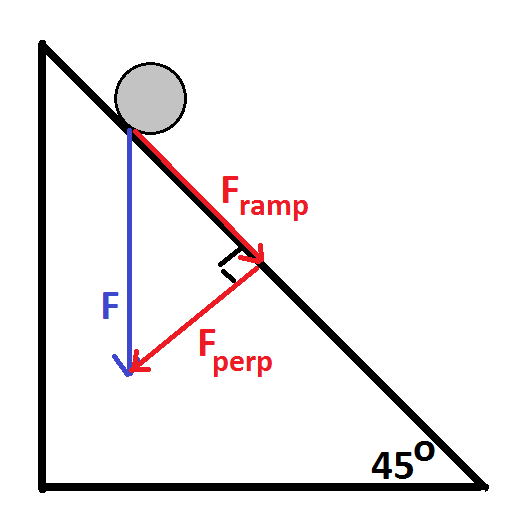 We are interested in the component . We see a  triangle in this diagram, with hypotenuse of magnitude 49 N.  This means that the magnitude of  is .Let  be the point  and  be the point  in three-dimensional space. A particle moves along the straight line through  and  at uniform speed in such a way that at time 
 seconds the particle is at , and at  second the particle is at .  Let  be the location of the particle at time  (so,  and ). Find the coordinates of the point  each in terms of .We will write the coordinates of points as  column matrices, as is consistent for work with matrix notation.   The velocity vector of the particle is .  So, its position at time  is.Give a geometric interpretation of the point .Since  and ,  is the midpoint of .Let  be the linear transformation represented by the  matrix , and let  and 
 be the images of the points  and , respectively, under .   Find the coordinates of  and . and A second particle moves through three-dimensional space.  Its position at time  is given by , the image of the location of the first particle under the transformation .  Where is the second particle at times  and ?  Briefly explain your reasoning.We see  and .  Since the position of the particle at time  is given by , to find the location at  and , evaluate  and.Prove that the second particle is also moving along a straight line path at uniform speed.At time  the location of the second particle isWe recognize this as 		.Thus, the second particle is moving along the straight line through  and  at a uniform velocity given by the vector . A Progression Toward Mastery 	A Progression Toward Mastery 	A Progression Toward Mastery 	A Progression Toward Mastery 	A Progression Toward Mastery 	A Progression Toward Mastery 	Assessment 
Task ItemAssessment 
Task ItemSTEP 1Missing or incorrect answer and little evidence of reasoning or application of mathematics to solve the problem.STEP 2Missing or incorrect answer but evidence of some reasoning or application of mathematics to solve the problem.STEP 3A correct answer with some evidence of reasoning or application of mathematics to solve the problem, or an incorrect answer with substantial evidence of solid reasoning or application of mathematics to solve the problem.STEP 4A correct answer supported by substantial evidence of solid reasoning or application of mathematics to solve the problem.1aA-REI.C.9Student shows little or no understanding of matrix operations.Student attempts to multiply matrices, making major mistakes, but equates terms to the identity matrix.Student calculates the correct values for  and  but does not explain or does not clearly explain how values were obtained.Student calculates the correct values for and and clearly explains how values were obtained..1bA-REI.C.8Student shows little or no understanding of matrices.Students writes one matrix (,, or ) correctly.Student writes two matrices (, , or ) correctly.Student writes all three matrices correctly.1cA-REI.C.9Student shows little or no understanding of matrices.Student multiplies by the inverse matrix but makes mistakes in computations leading to only one correct value of ,, or .Student multiplies by the inverse matrix but makes mistakes in computations leading to two correct values of ,, or .Student multiplies by the inverse matrix arriving at the correct values of ,, and .2aN-VM.A.1N-VM.B.4aN-VM.B.4cN-VM.B.5Student shows little or no evidence of vectors.Student shows some knowledge of vectors drawing at least two correctly.Student show reasonable knowledge of vectors drawing at least four correctly.Student graphs and labels all vectors correctly.2bN-VM.A.1N-VM.B.5bStudent show little or no understanding of the magnitude of a vector.Student understands that the magnitude is  times the magnitude of the vector but calculates the magnitude of incorrectly.Student calculates the magnitude of  correctly but does not multiply by .Student calculates the magnitude of  correctly.2cN-VM.A.1Student shows little or no understanding of vectors and angles.Student draws vectors with a common endpoint but does no calculations.Student draws vectors with a common endpoint, but the angle identified is .Student draws vectors with a common endpoint and identifies the angle between them as .3aN-VM.B.4aN-VM.B.4cStudent shows little or no understanding of vectors.Student identifies vector components but does not add or subtract the vectors.Student identifies the vector components and either adds or subtracts the vectors correctly.Student identifies the vector components and adds and subtracts the vectors correctly.3bN-VM.A.1N-VM.B.4aStudent shows little or no understanding of graphing vectors.Student graphs either  or  correctly but does not graph  or graphs  incorrectly.Student graphs  and  correctly but does not graph  or graphs  incorrectly.Student graphs , and  correctly.3cN-VM.B.4cStudent shows little or no understanding of vectors.Student draws the vector correctly but does not write it in terms of  and  or identify the components.Student draws the vector correctly and either writes the vector in terms of  and  correctly or identifies its components correctly.Student draws the vector, writes it in terms of  and , and identifies its components correctly.3dN-VM.B.4aStudent shows little or no understanding of vector magnitude.Student finds one of the magnitudes of , or  correctly.Student finds two of the magnitudes of ,, and  correctly.Student finds the magnitudes of ,, and  correctly and shows that the magnitude of  plus the magnitude of  does not equal the magnitude of the sum of  and .3eN-VM.B.4aStudent shows little or no understanding of vectors.Student identifies a vector , but it does not satisfy the conditions.Student identifies a vector  that satisfies the conditions but does not justify answer.Student identifies a vector  that satisfies the conditions and justifies the answer.3fN-VM.B.4cStudent shows little or no understanding of vector magnitude.Student finds two of the three magnitudes correctly.Student finds the three magnitudes correctly but does not state that the magnitudes are all the same.Student finds the three magnitudes correctly and states that the magnitudes are all the same.3gN-VM.B.5aStudent shows little or no understanding of vectors.Student either multiplies  by  or  but not by .Student multiplies  by  but does not identify the components of the resulting vector.Student multiplies  by  and identifies the components of the resulting vector.4N-VM.B.4bStudent shows little or no understanding of vectors.Student draws the vectors correctly and attempts to determine magnitude and direction, but both are incorrect.Student draws the vectors correctly and either the magnitude or direction are correct, but not both.Student draws the vectors correctly and determines the correct magnitude and direction.5aN-VM.A.2N-VM.B.4aStudent shows little or no understanding of vectors.Student identifies the components of all three vectors correctly.Student identifies the components of all three vectors correctly and shows their sum is .Student identifies the components of all three vectors correctly, shows their sum is , and explains geometrically why this is expected.5bN-VM.A.2N-VM.B.5bStudent shows little or no understanding of vectors.Student determines the components of  correctly.Student determines the components of  correctly and either shows that it is parallel to or half the magnitude of .Student determines the components of  correctly and shows that it is parallel to and half the magnitude of  .5cN-VM.A.2N-VM.B.4aN-VM.B.5bStudent shows little or no understanding of vector magnitude.Student finds the components of  and .Student finds the components of  and  and shows that Student finds the components of  and  and shows the ratio is .5dN-VM.A.2N-VM.B.4aN-VM.B.5bStudent shows little or no understanding of vectors.Student explains that  must lie on  since .Student explains that  must lie on  and finds that.Student explains that  must lie on  and also .6aN-VM.A.3Student shows little or no understanding of the shape of the path or vectors.Student states or draws the correct shape of the path but does not explain using vectors.Students states or draws the correct shape of the path and uses vectors to support answer but makes errors in reasoning.Student states or draws the correct shape of the path and clearly explains using vectors.6bN-VM.A.3Student shows little or no understanding of vectors.Student states that she will not land at point but shows little supporting work and does not state the point will be south of point .Student states that she will land at a point south of , but supporting work is not clear or has simple mistakes.Student states that she will land at a point south of  and clearly explains answer.7N-VM.A.3Student shows little or no understanding of vector components or magnitude.Student identifies the components of the vector.Student identifies the components of the vector and attempts to find the magnitude of the force component down the ramp but makes calculation mistakes.Student identifies the components of the vector and calculates the magnitude of the force component down the ramp correctly.8aN-VM.A.3N-VM.C.11Student shows little or no understanding of vectors.Student calculates the components of .Student calculates the components of vector  and understands that  but does not determine  in terms of .Student calculates the components of  and finds the coordinates of  in terms of .8bN-VM.C.8N-VM.C.11Student shows little or no understanding of vectors.Students states either  or Students states that  and Students states that ,, and that  is the midpoint of segment .8cN-VM.C.8N-VM.C.11Student shows little or no knowledge of vectors and matrices.Students sets up the matrices to determine and  but makes errors in calculating both.Student sets up the matrices to determine and  and calculates one correctly.Student sets up the matrices to determine and and calculates both correctly.8dN-VM.C.8N-VM.C.11Student show little or no knowledge of vectors and matrices.Students understands that  must be used to find the position of the second particle.Student calculates either the position at as  oras  correctly.Student calculates the position at as  and  as  correctly.8eN-VM.C.8N-VM.C.11Student shows little or no understanding of vectors and matrices.Student states the location of the second particle is .Student states the location of the second particle is  and that .Student states the location of the second particle is  and that  and explains the particle is moving on a straight line from  to  at uniform velocity given by .